KS2 Home Learning Project - Transition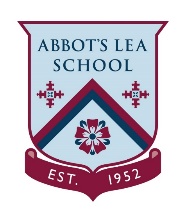 Week 6: Our Great Outdoors - TransitionThis week we will be completing activities around ‘Our Great Outdoors’ thinking about transitioning into our new classes.Activity 1Activity 2I am an amazing person !Fill in the missing spaces in each balloon to describe how amazing you are.Note to parents: Support your child to think about how amazing they are.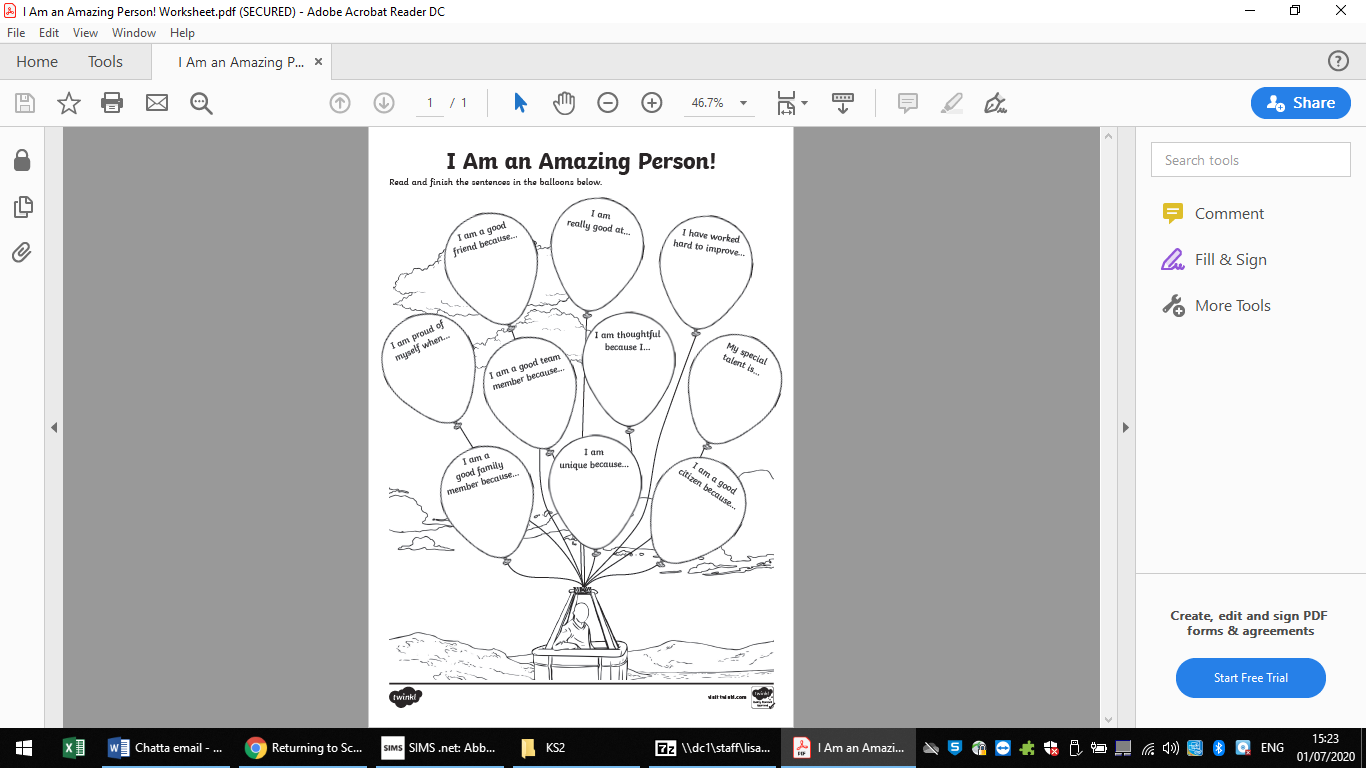 All about meFill in the booklet so you can share with your new class team.Note to parents: Support your child to complete the all about me booklet.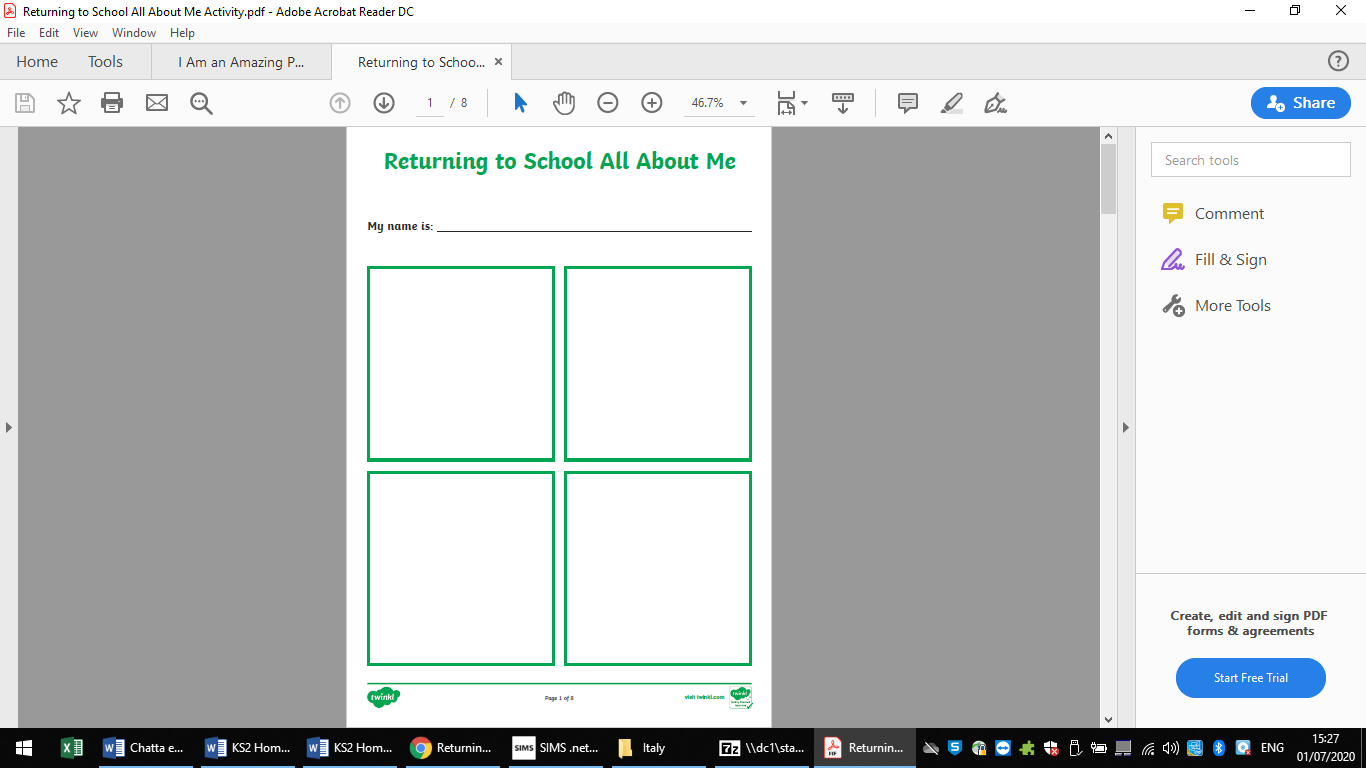 Activity 3Activity 4What I did during lockdown.Think about how you have spent your time during lockdown.Note to parents: Support your child to complete the worksheet about we they did during lockdown.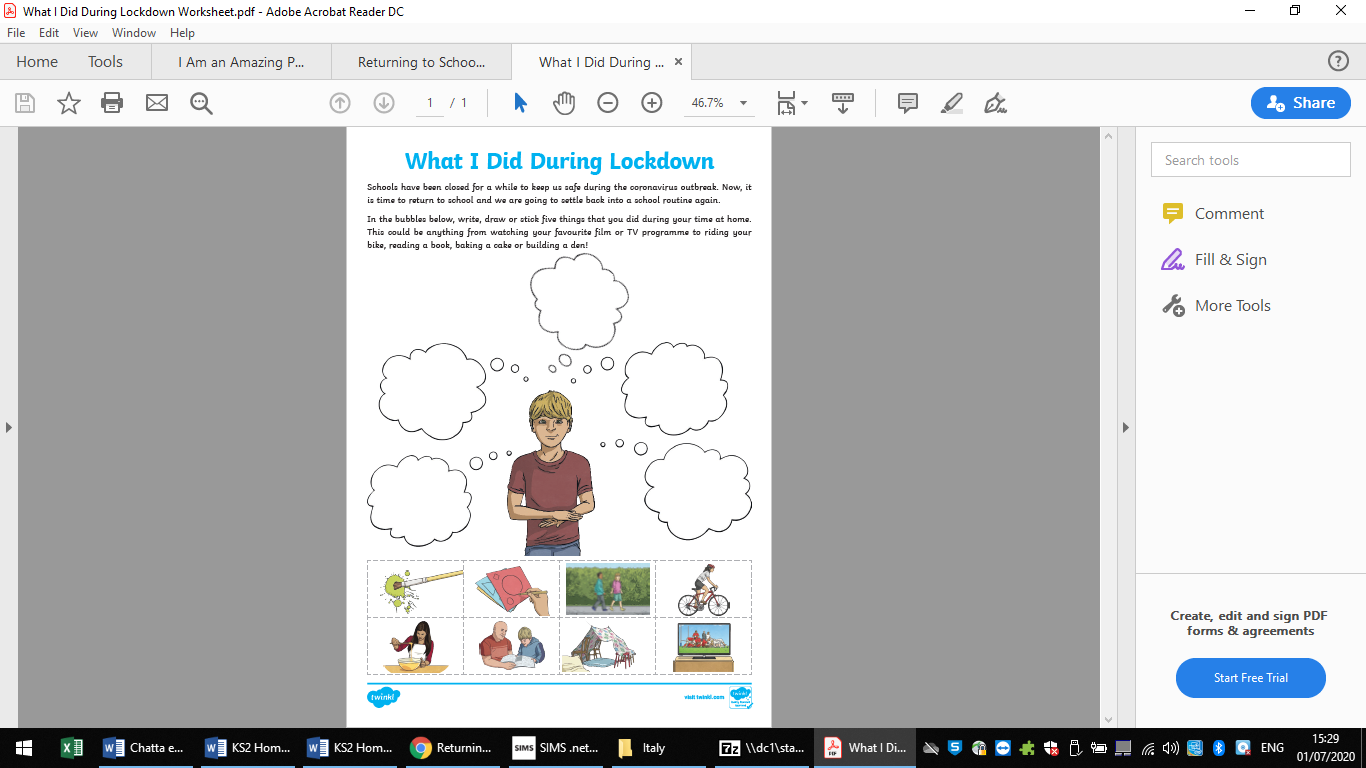 School closure 2020 snapshots.Think about your highlights during the school closure.Note to parents: Support your child to think about their highlights during school closure.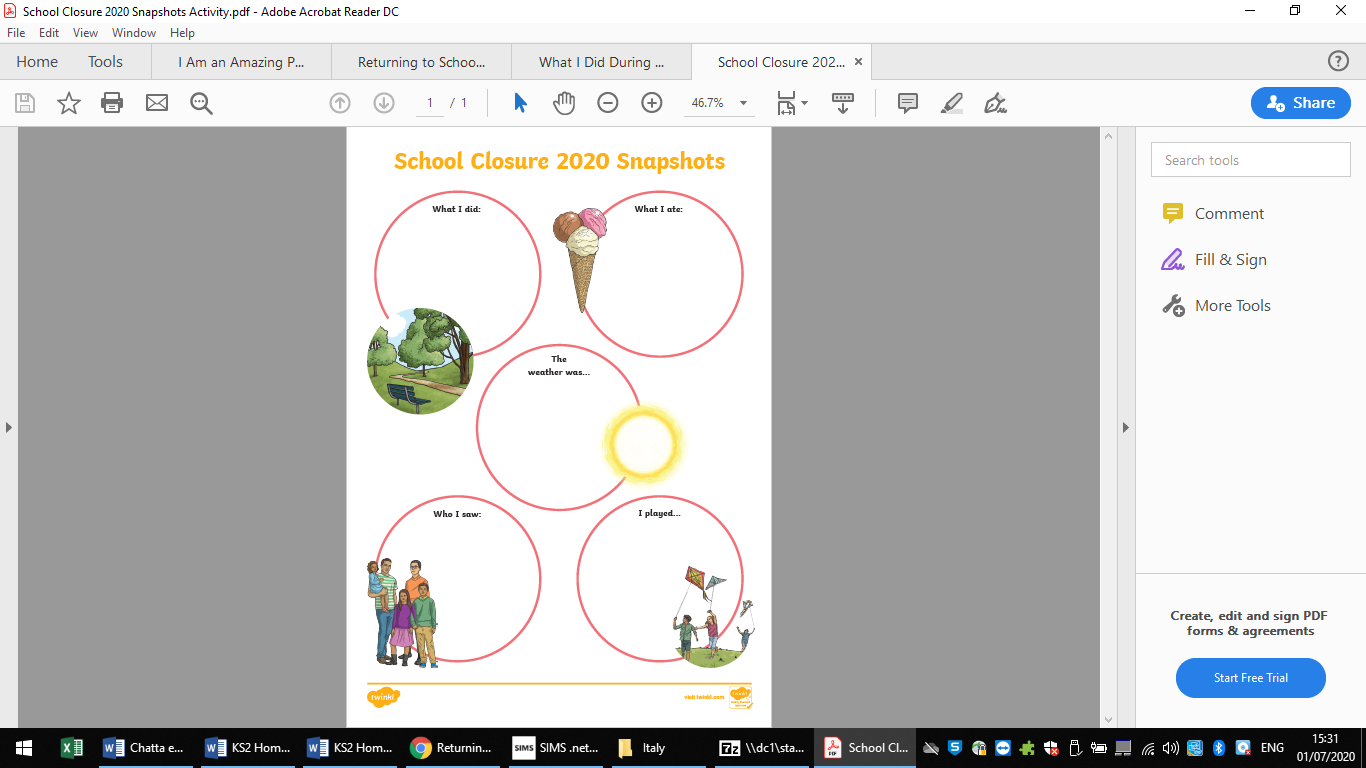 